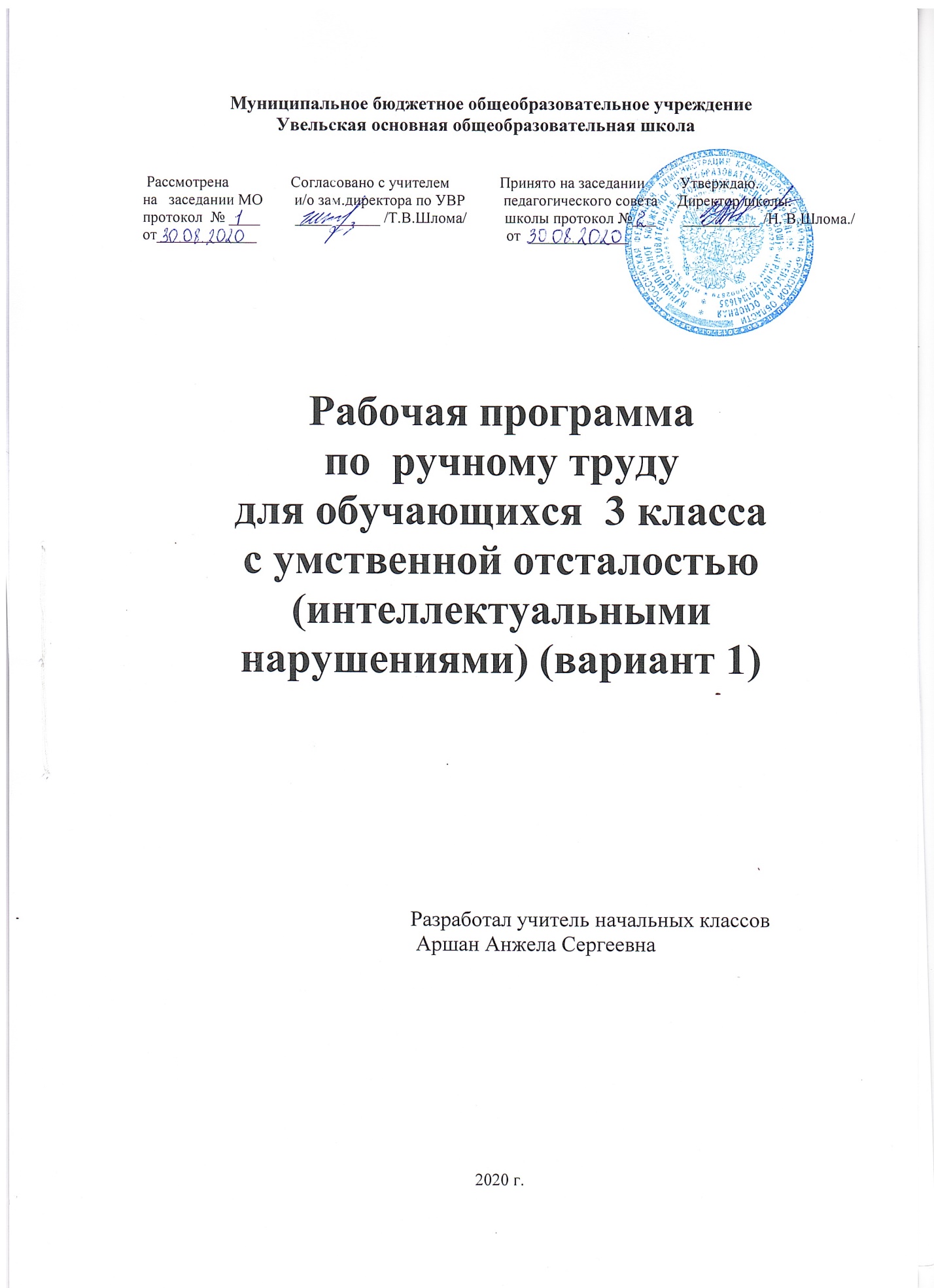 I.Пояснительная запискаРабочая программа курса «ручной труд» составлена на основе требований Стандарта ФГОС для детей с ОВЗ (умственная отсталость), примерной АООП для детей с ОВЗ,  программы  В.В.Воронковой «Программы специальных (коррекционных) образовательных учреждений VIII вида  для  подготовительных, 1-4 классов» М.: «Просвещение» 2010. Данная программа соответствует Базисному учебному плану общеобразовательных учреждений РоссииПеречень нормативных документов, используемых при составлении рабочей программы:1.Федеральный Закон от 29.12.2012 г. № 273-ФЗ «Об образовании в Российской Федерации»;2.Приказ Министерства образования и науки Российской Федерации от19.12.2014 года № 1599 «Об утверждении федерального государственного образовательного стандарта образования обучающихся с умственной отсталостью (интеллектуальными нарушениями)».3.Порядок организации и осуществления образовательной деятельности по основным общеобразовательным программам – образовательным программам начального, основного общего и среднего образования, утвержденный приказом Министерства образования и науки Российской Федерации от 30 августа 2013 года №1015.;4.Постановление Главного санитарного врача РФ от 10.07.2015 г. № 26 «Об утверждении СанПиН 2.4.2.3286-15 «Санитарно-эпидемиологические требования к условиям и организации обучения и воспитания в организациях, осуществляющих образовательную деятельность по адаптированным основным общеобразовательным программам для обучающихся с ограниченными возможностями здоровья»;5.Адаптированная основная общеобразовательная программа образования обучающихся с умственной отсталостью (интеллектуальными нарушениями) (вариант 1).6. Рабочая программа по трудовому обучению составлена на основе программы подготовительного и 1-4 классов коррекционных образовательных учреждений VIII вида, В.В.Воронковой, рекомендованной Министерством общего и профессионального образования7.Учебный план МБОУ Увельской ООШ  на 2020-2021 учебный год.В педагогике огромное значение придаётся ручному труду. В нём заложены неиссякаемые резервы развития личности ребёнка. Ручной труд является благоприятным условием его обучения и воспитания, формирования необходимых трудовых и художественных умений и навыков, способствует социальной адаптации ребёнка в современном обществе и окружающей его предметно-бытовой среде.Особую значимость ручной труд приобретает в обучении и воспитании детей с проблемами в интеллектуальном развитии. Учитель обязан помнить обо всех трудностях и достижениях каждого ребёнка и тщательно подбирать задания и организовывать его труд с тем. чтобы учить тому, что для него представляет истинную ценность, подобрать эстетически значимые объекты труда, соответствующие возможностям детей с ОВЗ; осуществить ряд коррекционных мероприятий. направленных на исправление психических и физических недостатков, имеющихся у этих детей.Цель: формирование трудовых умений и навыков, духовной культуры личности, приобщение к общечеловеческим ценностям, овладение национальным культурным наследием.В процессе трудового обучения решаются следующие задачи:1. Корректировать интеллектуальные и физические недостатки обучающихся с учётом их возрастных особенностей.2. Формировать знания о различных материалах и умение выбирать способы обработки, в зависимости от свойств материалов.3. Формировать трудовые умения и навыки.4.Обогащать ребёнка знаниями и сведениями о поделочных материалах, об окружающем рукотворном предметном мире, созданном из этих материалов.5. Воспитывать у детей любовь и привычку к разнообразным видам труда.Ведущей идеей целого обучения является формирование у детей с проблемами в интеллектуальном развитии трудовой культуры через установление в их сознании взаимосвязей между предметным миром и окружающей их жизнью.На занятиях по ручному труду учебные задачи решаются в практической деятельности обучающихся, организованной на основе изготовления ими изделий доступной сложности и понятного назначения. Особенностью обучения практической работе является первоначальное использование безорудийного ручного труда (разрывание, обрывание, сминание, сгибание, скатывание, наматывание, связывание, плетение, лепка и т.д.), затем выполнение работы (лепка, вырезание, конструирование, шитьё и т.д.) с применением инструментов (ножницы, стеки, иголка и т.д.). Учитывая это, учитель поможет детям с ОВЗ постепенно овладеть умением обрабатывать предлагаемые поделочные материалы, при этом рационально используя разнообразные технологические приёмы.Программой предусмотрены следующие виды труда: работа с бумагой; работа с пластилином, работа с природным материалом, работа с нитками. Уроки строятся на принципах взаимосвязи трудовой практики с другими видами деятельности (игрой, рисованием, развитием речи и др.)II.Планируемые личностные и предметные результаты освоения трудового обученияНа первый план при изучении трудового обучения выносится задача совершенствования познавательной, эмоционально-волевой и двигательной сферы учащихся.Личностными результатами изучения курса являются:- формирование личностных качеств: трудолюбие, аккуратность, терпение, усидчивость;-развитие мотивов учебной деятельности и формирование личностного смысла учения;-развитие самостоятельности и личной ответственности за свои поступки, действия;-формирование эстетических потребностей, ценностей и чувств;-развитие навыков сотрудничества со взрослыми и сверстниками в разных ситуациях;-формирование установки на безопасный образ жизни.Предметными результатами освоения трудового обучения являются:- умения работать с разными видами материалов (бумагой, тканями, пластилином, природным материалом и т.д.), выбирать способы их обработки в зависимости от их свойств;- владение некоторыми технологическими приемами ручной обработки материалов;- сформированность организационных трудовых умений (правильно располагать материалы и инструменты на рабочем месте, выполнять правила безопасной работы и санитарно-гигиенические требования и т.д.)Критерии оценок:Оценка выполнения практических работ:
Оценка «5» 
тщательно спланирован труд и рационально организовано рабочее место; 
правильно выполнялись приемы труда, самостоятельно и творчески выполнялась работа; 
изделие изготовлено с учетом установленных требований; 
полностью соблюдались правила охраны труда. 
Оценка «4» 
допущены незначительные недостатки в планировании труда и организации рабочего места; 
в основном правильно выполняются приемы труда; 
работа выполнялась самостоятельно; 
норма времени выполнена или недовыполнена 10-15 %; 
изделие изготовлено с незначительными отклонениями; 
полностью соблюдались правила охраны труда. 
Оценка «3» 
имеют место недостатки в планировании труда и организации рабочего места; 
отдельные приемы труда выполнялись неправильно; 
самостоятельность в работе была низкой; 
норма времени недовыполнена на 15-20 %; 
изделие изготовлено с нарушением отдельных требований; 
не полностью соблюдались правила охраны труда. 
Оценка «2» 
имеют место существенные недостатки в планировании труда и организации рабочего места; 
неправильно выполнялись многие приемы труда; 
самостоятельность в работе почти отсутствовала; 
норма времени недовыполнена на 20-30 %; 
изделие изготовлено со значительными нарушениями требований; 
не соблюдались многие правила охраны труда.Основные требования к знаниям и умениям учащихсяУчащиеся должны знать:- технические термины;- основные приемы работы с различными материалами;- знать и выполнять правила внутреннего распорядка и безопасной работы;- санитарно-гигиенические требования.Учащиеся должны уметь:- самостоятельно ориентироваться в задании;- самостоятельно сравнивать образец с натуральным объектом, чучелом, игрушкой;- самостоятельно составлять план работы - самостоятельно и по вопросам учителя;- самостоятельно подбирать материал и инструменты для работы вначале с помощью учителя, а затем самостоятельно;- выполнять изделия с помощью учителя и самостоятельно;- придерживаться плана при выполнении изделия;- анализировать свое изделие и изделие товарища;- ориентироваться в пространстве;- осуществлять контрольные действия на глаз, с помощью мерочки и линейки;- отвечать простыми предложениями, употребляя в речи слова, обозначающие пространственные признаки предметовIII.Содержание учебного предметаРАБОТА С ПРИРОДНЫМИ МАТЕРИАЛАМИ(МНОГОДЕТАЛЬНЫЕ ОБЪЕМНЫЕ ИЗДЕЛИЯ)Практические работыЭкскурсия в природу с целью сбора природного материала.Изготовление по образцу жирафа из кукурузных початков, моркови, кочерыжек, палочек и бумажных деталей.Изготовление по рисунку паука из скорлупы грецкого ореха, плюски желудя, проволоки, пластилина.Технические сведения. Свойства материалов, используемые при работе: цвет, форма, величина. Виды соединений. Инструменты, применяемые при работе: шило, нож ( у учителя), ножницы, кисть. Клеящие составы: БФ, казеиновый клей. Применение и назначение материалоотходов в сочетании с природными (бумага, обрезки кожи, проволока, поролон и т. д.).Организация рабочего места и соблюдение санитарно-гигиенических навыков. Правила безопасной работы.Приемы работы. Соединение деталей с помощью пластилина, клея, палочек, проволоки. Рациональное использование случайных материалов.РАБОТА С БУМАГОЙ И КАРТОНОМПрактические работыОкантовка картона полосками бумаги, листом. Изготовление по образцу подложек квадратной и прямоугольной формы для крепления плоских природных материалов, для наклеивания различных вырезок (дидактический материал, лото). Слабые учащиеся выполняют работу с помощью учителя.Технические сведения. Назначение окантовки в изделиях из картона. Материалы, применяемые для окантовки, — переплетные ткани: коленкор, ледерин или бумажные заменители этих тканей. Клеящие составы: казеиновый клей, ПВА, декстриновый клей.Приемы работы. Разметка бумаги и картона по линейке. Вырезание и намазывание клеем окантовочных полосок. Приемы обработки углов изделий при окантовке.                           РАБОТА С ПРИРОДНЫМИ МАТЕРИАЛАМИ                                                 Практические работыИзготовление по замыслу объемных изделий из различных материалов (после экскурсий, чтения книг, просмотра кинофильма).Технические сведения. Свойства природных материалов, используемые в работе: твердость, величина, цвет, разнообразные формы. Инструменты: шило, нож, кисть. Клеящие составы: БФ, столярный клей. Соблюдение санитарно-гигиенических требований. Правила безопасной работы.Приемы работы. Компоновка различных деталей с помощью клея, проволоки, ниток.                                   РАБОТА С БУМАГОЙ И КАРТОНОМ                                                  Практические работыРазметка картона и бумаги по шаблонам сложной конфигурации.Изготовление елочных игрушек.Изготовление плоских карнавальных полумасок и масок из тонкого картона и плотной бумаги. Отделка изделий аппликативными украшениями.Изготовление из тонкого картона и плотной бумаги карнавальных головных уборов (кокошник, шапочка с козырьком). Отделка изделий аппликативными украшениями. Работа выполняется по показу учителя.Технические сведения. Сорта картона, применяемые для оформительских работ. Применение других материалов в сочетании с картоном и бумагой (нитки, тесьма, материалоотходы — поролон, обрезки кожи, фольги и др.). Организация рабочего места и санитарно-гигиенические требования при работе с картоном и другими материалами. Правила безопасной работы.Приемы работы. Разметка картона и бумаги по шаблонам. Резание картона ножницами по кривым и прямым линиям. Прорезание отверстий в картоне. Пришивание тесьмы и других материалов к деталям из картона.РАБОТА С БУМАГОЙ И КАРТОНОМПрактические работыУпражнения в разметке бумаги и картона по линейке. Нанесение рицовки ножом по линейке с фальцем.Изготовление обложки для проездного билета.Изготовление по образцу складной доски для игры в шашки.Изготовление по образцу папки для тетрадей без клапанов, с завязками.Технические сведения. Элементарные понятия о профессии картонажника-переплетчика. Технологические особенности изделий из бумаги и картона (детали изделий склеивают и сшивают). Понятие о многодетальных изделиях. Понятие о группах инструментов и их назначении: для разметки и для обработки. Ознакомление со свойствами и назначением переплетных материалов: коленкора, ледерина, тесьмы. Клеящие составы: клейстер, клей промышленного производства. Организация рабочего места и санитарно-гигиенические требования при работе с бумагой и картоном. Правила безопасной работы.Приемы работы. Разметка по линейке. Применение ученического циркуля для разметки картона и бумаги. Нанесение рицовки по линейке с фальцем.РАБОТА С ТЕКСТИЛЬНЫМИ МАТЕРИАЛАМИПрактические работыОзнакомление с косым обметочным стежком. Упражнения на полосе тонкого картона по готовым проколам.Изготовление закладки из фотопленки с цветным вкладышем. Оформление концов закладки кисточками.Пришивание косыми стежками вешалки из тесьмы к полотенцу.Изготовление кармашка из клеенки или бархатной бумаги для счетных палочек, ножниц. Обметывание боковых срезов кармашка по готовым проколам косым стежком. Слабые учащиеся выполняют работу по заделу.Изготовление по образцу подушечки-прихватки по самостоятельно составленной выкройке из нескольких сложенных вместе кусочков разноцветной ткани (сметывание по краям и по диагонали, обметывание краев косым стежком).Технические сведения. Назначение косого обметочного стежка. Нитки, ткани, их свойства и назначение. Инструменты, применяемые при работе с текстильными материалами. Организация рабочего места, соблюдение санитарно-гигиенических требований. Правила безопасной работы.Приемы работы. Правильное пользование иглой и наперстком. Выполнение косого обметочного стежка: введение иглы сверху вниз в вертикальном положении относительно полосы ткани, направление строчки слева направо. Пришивание вешалки и обметывание боковых срезов мешочка, подушечки-прихватки косыми стежками.РАБОТА С БУМАГОЙ И КАРТОНОМ(ОБЪЕМНЫЕ ИЗДЕЛИЯ ИЗ КАРТОНА)Практические работыИзготовление открытых коробок из тонкого картона. Разметка развертки коробки по шаблону и по линейке. Склеивание коробок двумя способами: с помощью клапанов и по стыкам, оклеивание полосой бумаги. Работа выполняется по образцу и  показу отдельных приемов работы учителем.Технические сведения. Элементарные сведения о назначении картона как материала для изготовления различной тары. Свойства коробочного картона: более толстый и прочный по сравнению с другими сортами, цвет коробочного картона. Способы изготовления коробок. Правила безопасной работы.Приемы работы. Разметка разверток по шаблонам и линейке, надрез картона ножом по фальцлинейке на линиях сгиба.  Сгибание картона и склеивание по стыкам. Оклеивание бумагой объемных изделий.РАБОТА С ТЕКСТИЛЬНЫМИ МАТЕРИАЛАМИПрактические работыСоставление по образцам простейшего рисунка на листе бумаги в клетку. Вышивание рисунка, переведенного учителем на льняное полотно, ручными стежками, оформление вышитого куска ткани в виде салфетки, коврика, кукольного полотенца и т. д.Технические сведения. Виды стежков, применяемых для вышивки. Виды вышивок. Выбор рисунка в зависимости от назначения изделия. Организация рабочего места.Приемы работы. Вышивание по линиям рисунка. Оформление бахромой.IV.Календарно - тематическое планирование уроков ручного труда на 2020 – 2021 учебный год.№Тема урокаКол-во часовДатаДатаТема урокаКол-во часовпо планупо факту1Вводное занятие. Правила работы на уроках труда. Закрепление учебного материала 1 и 2 класса12Экскурсия в природу с целью сбора природного материала.13Изготовление аппликации из листьев «Птица»14Изготовление из листьев «Человечек»15Окантовка картона полосками бумаги, листом. Изготовление по образцу подложек квадратной и прямоугольной формы для крепления плоских природных материалов.16Аппликация «Осенние листья»17Аппликация «Деревья»18Изготовление птицы из пластилина и сухой травы.19Лепка корзинки.110Лепка овощей.111Лепка фруктов.112Лепка грибов и ягод.113Изготовление кокошника.114Изготовление складной доски для игр.115Изготовление цепочки из бумажных полуколец.116Изготовление плоской карнавальной маски.117Открытый урок. Изготовление ёлочной игрушки.118Аппликация «Нарядная ёлка»119Изготовление карнавальных головных уборов.120Применение ниток. Завязывание узелка.121Сматывание клубка, наматывание ниток на картон.122Строчка прямыми стежками с расстоянием.123Строчка прямыми стежками, заполняя промежутки.124Строчка косыми стежками.125Строчка косыми стежками в два приёма.126Изготовление закладки из фотоплёнки.127-28Изготовление прихватки.229Подготовка шаблонов для аппликаций из опилок.130Изготовление аппликации из опилок «Собака»131Аппликация «Цветы»132Изготовление из бумаги цветов.133Аппликация «Луг»134Подведение итогов года1